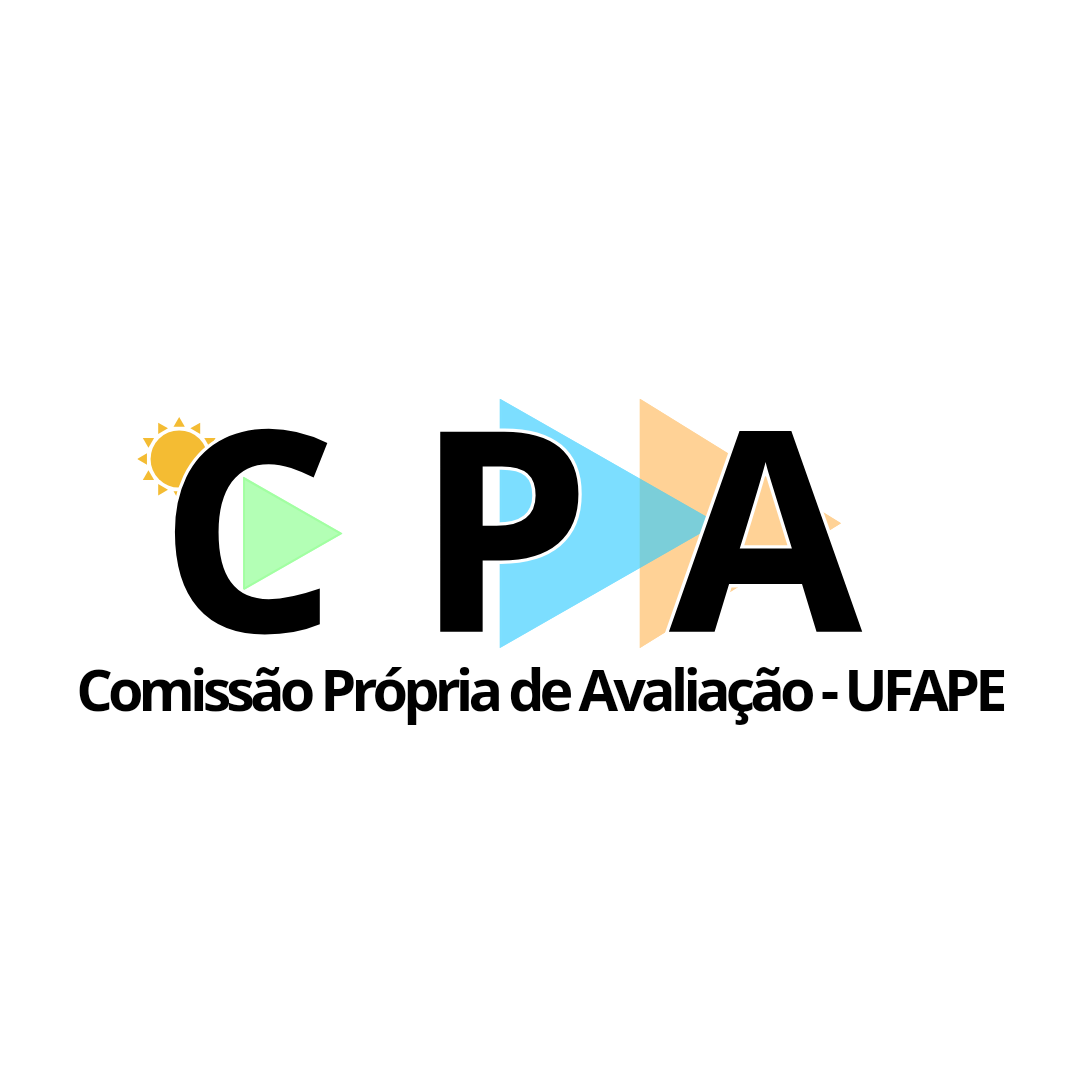 ATA DE REUNIÃOATA: 16/08/2023 HORÁRIO: 15hLOCAL: Google Meet3ª Reunião Ordinária da Comissão Própria de Avaliação da UFAPE1. PARTICIPANTES PRESENTES1. PARTICIPANTES PRESENTES1. PARTICIPANTES PRESENTES1. PARTICIPANTES PRESENTES1. PARTICIPANTES PRESENTES1. PARTICIPANTES PRESENTESNOMEGRUPO/FUNÇÃOGRUPO/FUNÇÃOGRUPO/FUNÇÃOGRUPO/FUNÇÃOGRUPO/FUNÇÃOJuliene da Silva BarrosPresidente - DocentePresidente - DocentePresidente - DocentePresidente - DocentePresidente - DocenteAdilma Lopes BrandãoVice-Presidente - TécnicaVice-Presidente - TécnicaVice-Presidente - TécnicaVice-Presidente - TécnicaVice-Presidente - TécnicaMaria Antonia Barbosa do NascimentoSecretária - DiscenteSecretária - DiscenteSecretária - DiscenteSecretária - DiscenteSecretária - DiscenteIsabele Cristine Barros de Moraes AlencarTécnicaTécnicaTécnicaTécnicaTécnicaMaxuel Guilherme Da Silva AlbuquerqueDiscente suplenteDiscente suplenteDiscente suplenteDiscente suplenteDiscente suplente2. CORPO DA ATA2. CORPO DA ATA2. CORPO DA ATA2. CORPO DA ATA2. CORPO DA ATA2. CORPO DA ATAPAUTAASSUNTOS DISCUTIDOSASSUNTOS DISCUTIDOSASSUNTOS DISCUTIDOSASSUNTOS DISCUTIDOSASSUNTOS DISCUTIDOS1. ApresentaçãoApresentação dos assuntos pela profª Juliene BarrosApresentação dos assuntos pela profª Juliene BarrosApresentação dos assuntos pela profª Juliene BarrosApresentação dos assuntos pela profª Juliene BarrosApresentação dos assuntos pela profª Juliene Barros2. Pontos de pautaApresentação do Regimento 2022:Revisão;Sugestões de alteração.Apresentação do Regimento 2022:Revisão;Sugestões de alteração.Apresentação do Regimento 2022:Revisão;Sugestões de alteração.Apresentação do Regimento 2022:Revisão;Sugestões de alteração.Apresentação do Regimento 2022:Revisão;Sugestões de alteração.3. ENCAMINHAMENTOS3. ENCAMINHAMENTOS3. ENCAMINHAMENTOS3. ENCAMINHAMENTOS3. ENCAMINHAMENTOS3. ENCAMINHAMENTOS3. ENCAMINHAMENTOSAÇÃOAÇÃOAÇÃORESPONSÁVELRESPONSÁVELPRAZOPRAZO- Alteração do Regimento 2022 para Resolução 2022;Alteração do texto para envio.- Alteração do Regimento 2022 para Resolução 2022;Alteração do texto para envio.- Alteração do Regimento 2022 para Resolução 2022;Alteração do texto para envio.Comissão Comissão 23/08/202323/08/20234. PRÓXIMA REUNIÃO4. PRÓXIMA REUNIÃO4. PRÓXIMA REUNIÃO4. PRÓXIMA REUNIÃO4. PRÓXIMA REUNIÃO4. PRÓXIMA REUNIÃO4. PRÓXIMA REUNIÃODATA23/08/23HORÁRIO15h-16hLOCALLOCAL Sala da CPAOBJETIVOVotação e exposição das alterações do texto da Resolução 2022.Votação e exposição das alterações do texto da Resolução 2022.Votação e exposição das alterações do texto da Resolução 2022.Votação e exposição das alterações do texto da Resolução 2022.Votação e exposição das alterações do texto da Resolução 2022.Votação e exposição das alterações do texto da Resolução 2022.ENVIADO POR:Maria Antonia B. do NascimentoAprovada pela Comissão em: 06/09/2023